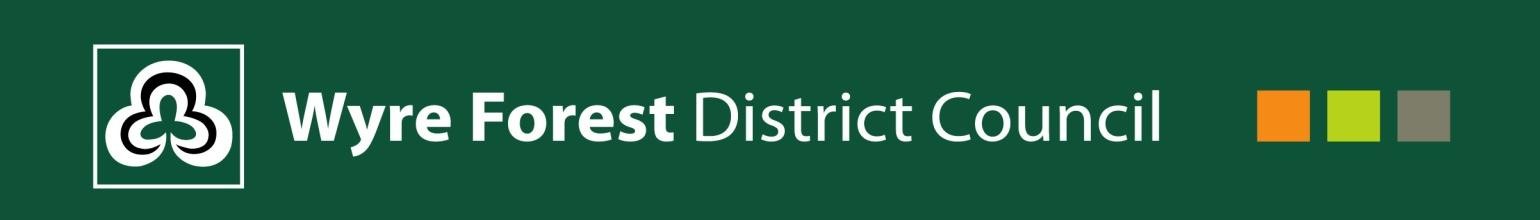 Wyre Forest District Brownfield Land RegisterSite Submission FormThis form should be completed to suggest sites that you think should be considered by Wyre Forest District Council for their Brownfield Land Register.Please complete this form as fully as possible and return it to the address below with a map clearly showing the location of the site.Please complete a separate form for each site. Completed forms should be sent by email or post as detailed below. If you have any questions about the form, please contact Planning Policy on 01562 732928.Email:   planning.policy@wyreforestdc.gov.ukPost:     Planning Policy, Wyre Forest House, Finepoint Way, Kidderminster, Worcestershire DY11 7WFSite Criteria for Brownfield Land RegisterSites will only be considered for the Brownfield Land Register that meet the following criteria: The land has an area of at least 0.25 hectares or is capable of supporting at least 5 dwellings;The land is suitable for residential development; The land is available for residential development;Residential development of the land is achievable within 15 years of site entry date; andThe land is previously developed land, as defined in the NPPF.Previously developed land: Land which is or was occupied by a permanent structure, including the curtilage of the developed land (although it should not be assumed that the whole of the curtilage should be developed) and any associated fixed surface infrastructure. This excludes: land that is or was last occupied by agricultural or forestry buildings; land that has been developed for minerals extraction or waste disposal by landfill, where provision for restoration has been made through development management procedures; land in built-up areas such as residential gardens, parks, recreation grounds and allotments; and land that was previously developed but where the remains of the permanent structure or fixed surface structure have blended into the landscape.The sites submitted to us which meet the definition of previously developed land will be assessed to check their suitability, availability, achievability and deliverability. We may need to contact you for additional information. Sites listed within the Brownfield Land Register are expected to be subject to the approval of further details prior to development taking place. If details of a site are provided it doesn’t automatically mean that it will be added to the register or granted planning permission in the future.Data ProtectionHow we will use your personal informationThe information you provide will be used by Wyre Forest District Council to inform the Council’s Brownfield Land Register and Local Plan Review. Information will be shared with other Council employees within the Economic Prosperity and Place Directorate who may be involved with the process. The purpose for collecting this data are: 1) to assist and inform the Brownfield Land Register; 2) To support the preparation of the Local Plan Review and any other Development Plan documents, including Neighbourhood Plans; 3) To contact you, if necessary, regarding the answers given on this form. Please note that the Council is required to make information about potential sites available publically as part of the Brownfield Land Register, and any Freedom of Information Requests we may receive in accordance with the Freedom of Information Act 2000.If there are any changes to your personal details or the site information following submission to us please let us know so we can maintain an up-to-date record of data. We also need to know if a site is no longer available so we can remove it from our Brownfield Land Register. Should you have any further queries please contact the Planning Policy Team at planning.policy@wyreforestdc.gov.ukThank you for completing this formHow to return formPlease return completed form to either the following email or postal address:-Email:    planning.policy@wyreforestdc.gov.ukPost:     Planning Policy, Wyre Forest House, Finepoint Way, Kidderminster, Worcestershire, DY11 7WFPlease attach a map clearly identifying the precise boundaries of the whole site and the part that may be suitable for development (if this is less than the whole). Without this mapped information we are unable to register the site.DECLARATIONDECLARATIONSubmission of Information:I understand that the information contained in my submission may be made available for public viewing through the preparation of the Brownfield Land Register and acknowledge that I have read and accept the information in the Data Protection disclaimer above.I agree that Wyre Forest District Council can hold the personal and site information provided on this form and understand that it will be used in accordance with the details set out above.Note: Submission of forms that are not signed and dated will not be accepted.Submission of Information:I understand that the information contained in my submission may be made available for public viewing through the preparation of the Brownfield Land Register and acknowledge that I have read and accept the information in the Data Protection disclaimer above.I agree that Wyre Forest District Council can hold the personal and site information provided on this form and understand that it will be used in accordance with the details set out above.Note: Submission of forms that are not signed and dated will not be accepted.Name of personcompleting this form:Signature of personcompleting this form:Date form completed:YOUR DETAILSNamePositionOrganisation(if applicable)EmailTelephoneAddressPostcodeStatusThe LandownerThe LandownerThe LandownerA DeveloperA DeveloperA DeveloperStatusA Registered Social Housing ProviderA Planning ConsultantStatusA Land AgentA Land AgentA Land AgentA ResidentA ResidentA ResidentStatusOther (please specify)Other (please specify)Other (please specify)Other (please specify)Other (please specify)Other (please specify)StatusIf acting on behalf of landowner / developer, please provide client name andaddress details:If acting on behalf of landowner / developer, please provide client name andaddress details:If acting on behalf of landowner / developer, please provide client name andaddress details:If acting on behalf of landowner / developer, please provide client name andaddress details:If acting on behalf of landowner / developer, please provide client name andaddress details:If acting on behalf of landowner / developer, please provide client name andaddress details:SITE DETAILSSITE DETAILSSITE DETAILSSITE DETAILSSite addressPostcode (if known)Site size of whole site(hectares)Site size of developablearea (hectares)Grid reference (if known)Easting (x):Northing (y):Easting (x):Northing (y):Easting (x):Northing (y):Current land use(s)Historic Land use(s)Adjacent land use(s)Is site an existing HELAAsite?If yes, please provide HELAA Ref:If yes, please provide HELAA Ref:If yes, please provide HELAA Ref:Planning historyHas the site ever been subject to a planning application? If so, please provide detailsTo ensure the land meetsthe definition of previously developed land, please confirm the following by ticking all the boxes where you believe the statements are fulfilled.The land is or was occupied by a permanent structureThe land is or was occupied by a permanent structureThe land is or was occupied by a permanent structureTo ensure the land meetsthe definition of previously developed land, please confirm the following by ticking all the boxes where you believe the statements are fulfilled.The land is within the curtilage of a permanent structure and doesnot include any land that isn’t curtilage land.The land is within the curtilage of a permanent structure and doesnot include any land that isn’t curtilage land.The land is within the curtilage of a permanent structure and doesnot include any land that isn’t curtilage land.To ensure the land meetsthe definition of previously developed land, please confirm the following by ticking all the boxes where you believe the statements are fulfilled.The land is not or has not been occupied by agricultural or forestry buildings.The land is not or has not been occupied by agricultural or forestry buildings.The land is not or has not been occupied by agricultural or forestry buildings.To ensure the land meetsthe definition of previously developed land, please confirm the following by ticking all the boxes where you believe the statements are fulfilled.The land is not a formal minerals or waste disposal site with restoration conditions.The land is not a formal minerals or waste disposal site with restoration conditions.The land is not a formal minerals or waste disposal site with restoration conditions.To ensure the land meetsthe definition of previously developed land, please confirm the following by ticking all the boxes where you believe the statements are fulfilled.The land is not a residential garden, park, recreation ground orallotment in a built up area.The land is not a residential garden, park, recreation ground orallotment in a built up area.The land is not a residential garden, park, recreation ground orallotment in a built up area.To ensure the land meetsthe definition of previously developed land, please confirm the following by ticking all the boxes where you believe the statements are fulfilled.The land may have been previously developed but the remains ofthe permanent structure have not blended into the landscape in the process of time.The land may have been previously developed but the remains ofthe permanent structure have not blended into the landscape in the process of time.The land may have been previously developed but the remains ofthe permanent structure have not blended into the landscape in the process of time.PROPOSED USE (Mark with an ‘x’ as appropriate and provide details)PROPOSED USE (Mark with an ‘x’ as appropriate and provide details)PROPOSED USE (Mark with an ‘x’ as appropriate and provide details)PROPOSED USE (Mark with an ‘x’ as appropriate and provide details)ResidentialResidentialOther (please specify, includingfloorspace area in sqm)Other (please specify, includingfloorspace area in sqm)SITE OWNERSHIPSITE OWNERSHIPSITE OWNERSHIPMark with ‘x’ as appropriateI (or my client) ...I (or my client) ...Is sole owner of siteI (or my client) ...I (or my client) ...Owns part of siteI (or my client) ...I (or my client) ...Do not own siteIf you are not the owner, or only own part of the site, do you know who owns the site or the remainder of it (please provide details)?If you are not the owner, or only own part of the site, do you know who owns the site or the remainder of it (please provide details)?If you are not the owner, or only own part of the site, do you know who owns the site or the remainder of it (please provide details)?If you are not the owner, or only own part of the site, do you know who owns the site or the remainder of it (please provide details)?Does the owner (or other owners) support your proposals?Does the owner (or other owners) support your proposals?Does the owner (or other owners) support your proposals?Does the owner (or other owners) support your proposals?NUMBER OF DWELLINGS/TIMESCALESNUMBER OF DWELLINGS/TIMESCALESNUMBER OF DWELLINGS/TIMESCALESNUMBER OF DWELLINGS/TIMESCALESNUMBER OF DWELLINGS/TIMESCALESNUMBER OF DWELLINGS/TIMESCALESNUMBER OF DWELLINGS/TIMESCALESNUMBER OF DWELLINGS/TIMESCALESNUMBER OF DWELLINGS/TIMESCALESNUMBER OF DWELLINGS/TIMESCALESNUMBER OF DWELLINGS/TIMESCALESNUMBER OF DWELLINGS/TIMESCALESNUMBER OF DWELLINGS/TIMESCALESNUMBER OF DWELLINGS/TIMESCALESHow many dwellings do you estimate could be built?(State minimum and maximum numbers)How many dwellings do you estimate could be built?(State minimum and maximum numbers)How many dwellings do you estimate could be built?(State minimum and maximum numbers)How many dwellings do you estimate could be built?(State minimum and maximum numbers)How many dwellings do you estimate could be built?(State minimum and maximum numbers)How many dwellings do you estimate could be built?(State minimum and maximum numbers)How many dwellings do you estimate could be built?(State minimum and maximum numbers)How many dwellings do you estimate could be built?(State minimum and maximum numbers)How many dwellings do you estimate could be built?(State minimum and maximum numbers)How many dwellings do you estimate could be built?(State minimum and maximum numbers)Minimum:Minimum:Minimum:Maximum:When is the site likely tobe developed?When is the site likely tobe developed?Within 5 yearsWithin 5 yearsWithin 5 yearsWithin 5 yearsWithin 5-10yearsWithin 5-10yearsWithin 5-10yearsWithin 5-10years10-15 years10-15 years10-15 yearsBeyond 15 yearsWhen is the site likely tobe developed?When is the site likely tobe developed?What type / mix ofdwellings would you provide?What type / mix ofdwellings would you provide?4 or morebedrooms4 or morebedrooms4 or morebedrooms4 or morebedrooms3 bedrooms3 bedrooms3 bedrooms3 bedrooms2 bedrooms2 bedrooms2 bedrooms1 bedroomsHouse / bungalowHouse / bungalowFlatFlatOtherOtherIs there scope forcustom build / self- build?Is there scope forcustom build / self- build?YesYesYesYesNoNoNoNoDon’t knowDon’t knowDon’t knowDon’t knowMARKET INTERESTMARKET INTERESTMARKET INTERESTMARKET INTERESTMARKET INTERESTMARKET INTERESTMARKET INTERESTMARKET INTERESTMARKET INTERESTMARKET INTERESTMARKET INTERESTMARKET INTERESTMARKET INTERESTMARKET INTERESTYesYesYesNoCommentsCommentsCommentsCommentsCommentsCommentsCommentsCommentsCommentsSite is owned bydeveloper/operatorSite is under option todeveloper/operatorEnquiries receivedSite is being marketedNoneUTILITIES/INFRASTRUCTUREUTILITIES/INFRASTRUCTUREUTILITIES/INFRASTRUCTUREUTILITIES/INFRASTRUCTUREUTILITIES/INFRASTRUCTUREUTILITIES/INFRASTRUCTUREUTILITIES/INFRASTRUCTUREUTILITIES/INFRASTRUCTUREUTILITIES/INFRASTRUCTUREUTILITIES/INFRASTRUCTUREUTILITIES/INFRASTRUCTUREUTILITIES/INFRASTRUCTUREUTILITIES/INFRASTRUCTUREUTILITIES/INFRASTRUCTUREYesYesYesYesYesNoNoNoNoUnsureUnsureMains water supplyMains water supplyMains water supplyMains sewerageMains sewerageMains sewerageElectrical supplyElectrical supplyElectrical supplyGas supplyGas supplyGas supplyPublic highwayPublic highwayPublic highwaySUITABILITY ISSUESSUITABILITY ISSUESSUITABILITY ISSUESSUITABILITY ISSUESSUITABILITY ISSUESSUITABILITY ISSUESSUITABILITY ISSUESSUITABILITY ISSUESSUITABILITY ISSUESSUITABILITY ISSUESSUITABILITY ISSUESSUITABILITY ISSUESSUITABILITY ISSUESSUITABILITY ISSUESQuestionQuestionQuestionQuestionQuestionQuestionQuestionYesPartNoNoCommentsCommentsCommentsDoes the site suffer from any physicalconstraint (eg. Topography, access, severe slope, tree cover etc.)?Does the site suffer from any physicalconstraint (eg. Topography, access, severe slope, tree cover etc.)?Does the site suffer from any physicalconstraint (eg. Topography, access, severe slope, tree cover etc.)?Does the site suffer from any physicalconstraint (eg. Topography, access, severe slope, tree cover etc.)?Does the site suffer from any physicalconstraint (eg. Topography, access, severe slope, tree cover etc.)?Does the site suffer from any physicalconstraint (eg. Topography, access, severe slope, tree cover etc.)?Does the site suffer from any physicalconstraint (eg. Topography, access, severe slope, tree cover etc.)?Is the site subject to flooding?Is the site subject to flooding?Is the site subject to flooding?Is the site subject to flooding?Is the site subject to flooding?Is the site subject to flooding?Is the site subject to flooding?Is the site affected by bad neighbour uses(power lines, railway, major highway, heavy industry)?Is the site affected by bad neighbour uses(power lines, railway, major highway, heavy industry)?Is the site affected by bad neighbour uses(power lines, railway, major highway, heavy industry)?Is the site affected by bad neighbour uses(power lines, railway, major highway, heavy industry)?Is the site affected by bad neighbour uses(power lines, railway, major highway, heavy industry)?Is the site affected by bad neighbour uses(power lines, railway, major highway, heavy industry)?Is the site affected by bad neighbour uses(power lines, railway, major highway, heavy industry)?Could the site be contaminated?Could the site be contaminated?Could the site be contaminated?Could the site be contaminated?Could the site be contaminated?Could the site be contaminated?Could the site be contaminated?Are there any hazardous substances on ornear to site?Are there any hazardous substances on ornear to site?Are there any hazardous substances on ornear to site?Are there any hazardous substances on ornear to site?Are there any hazardous substances on ornear to site?Are there any hazardous substances on ornear to site?Are there any hazardous substances on ornear to site?Is vehicular access to site possible?Is vehicular access to site possible?Is vehicular access to site possible?Is vehicular access to site possible?Is vehicular access to site possible?Is vehicular access to site possible?Is vehicular access to site possible?Are there any policy and/or environmentalconstraints that affect site? e.g. Heritage asset, Conservation Area, Green Belt, Nature Conservation, PRoW, other (please specify)Are there any policy and/or environmentalconstraints that affect site? e.g. Heritage asset, Conservation Area, Green Belt, Nature Conservation, PRoW, other (please specify)Are there any policy and/or environmentalconstraints that affect site? e.g. Heritage asset, Conservation Area, Green Belt, Nature Conservation, PRoW, other (please specify)Are there any policy and/or environmentalconstraints that affect site? e.g. Heritage asset, Conservation Area, Green Belt, Nature Conservation, PRoW, other (please specify)Are there any policy and/or environmentalconstraints that affect site? e.g. Heritage asset, Conservation Area, Green Belt, Nature Conservation, PRoW, other (please specify)Are there any policy and/or environmentalconstraints that affect site? e.g. Heritage asset, Conservation Area, Green Belt, Nature Conservation, PRoW, other (please specify)Are there any policy and/or environmentalconstraints that affect site? e.g. Heritage asset, Conservation Area, Green Belt, Nature Conservation, PRoW, other (please specify)Could interventions be made to overcome anyconstraints?Could interventions be made to overcome anyconstraints?Could interventions be made to overcome anyconstraints?Could interventions be made to overcome anyconstraints?Could interventions be made to overcome anyconstraints?Could interventions be made to overcome anyconstraints?Could interventions be made to overcome anyconstraints?Additional comments about site suitabilityAdditional comments about site suitabilityAdditional comments about site suitabilityAdditional comments about site suitabilityAdditional comments about site suitabilityAdditional comments about site suitabilityAdditional comments about site suitabilityAVAILABILITY ISSUESAVAILABILITY ISSUESAVAILABILITY ISSUESAVAILABILITY ISSUESAVAILABILITY ISSUESAVAILABILITY ISSUESAVAILABILITY ISSUESAVAILABILITY ISSUESAVAILABILITY ISSUESYesPartNoNoNoCommentsCommentsCommentsIs the land in other ownership which needs tobe acquired before development can proceed?Are there any legal/ownership constraintswhich may delay site development? (eg. Covenants, Ransom strips)Is the site owned by a developer or is theowner willing to sell?Please indicate timescale for site availabilityImmediatelyImmediatelyImmediatelyImmediatelyImmediatelyUp to 5 yearsUp to 5 yearsUp to 5 yearsPlease indicate timescale for site availability5 – 10 years5 – 10 years5 – 10 years10 – 15 yearsPlease indicate timescale for site availabilityPlus 15 yearsPlus 15 yearsPlus 15 yearsPlus 15 yearsPlus 15 yearsIf the site is not available now please statewhyPlease provide additional information if necessaryPlease provide additional information if necessaryPlease provide additional information if necessaryPlease provide additional information if necessaryPlease provide additional information if necessaryPlease provide additional information if necessaryPlease provide additional information if necessaryPlease provide additional information if necessaryPlease provide additional information if necessaryACHIEVABILITY ISSUESACHIEVABILITY ISSUESACHIEVABILITY ISSUESACHIEVABILITY ISSUESACHIEVABILITY ISSUESYesPartNoCommentsIs the site located within an area used for thesame purpose as that proposed?Are there any known abnormal developmentcosts? (eg. Contamination, demolition, access)Are there any current uses which need to berelocated?Does the site require significant infrastructureinvestment before development can proceed?Are there any other issues which mayinfluence the economic viability of the development?If you answered yes to any of above please provide further informationIf you answered yes to any of above please provide further informationIf you answered yes to any of above please provide further informationIf you answered yes to any of above please provide further informationIf you answered yes to any of above please provide further informationOTHER ISSUESOTHER ISSUESIs there any other information regarding this site that would be useful for us to be aware of?Please detail any additional information you aresubmitting alongside this Call for Sites Form(e.g. Maps, Photographs, or illustrative layouts)We will need access to the site to undertake asite visit. Site visits will be conducted unaccompanied wherever possible, but if there is anything on site that could prevent us from gaining access or harm our safety please let us know. If an unaccompanied site visit is not possible then please provide contact details of who we can arrange a site visit with.